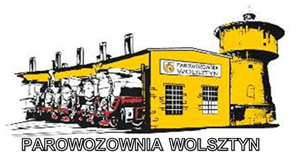 OPIS PRZEDMIOTU ZAMÓWIENIA„Przedmiotem zamówienia jest wykonanie usługi trakcyjnej; transportu kolejowego na trasie Wolsztyn (bocznica Parowozowni) – Wągrowiec (bocznica zakładu ZUT Józef Kosiński) – siedmiu wagonów pasażerskich typu 120A (2 sztuki) oraz „retro dwuosiowych” (5 sztuk) na własnych kołach do naprawy”Informacje ogólne:Przedmiotem zamówienia jest usługa:Opis przedmiotu zamówienia :„Przedmiotem zamówienia jest wykonanie usługi trakcyjnej; transportu kolejowego na trasie Wolsztyn (bocznica Parowozowni) – Wągrowiec (bocznica zakładu ZUT Józef Kosiński) – siedmiu wagonów pasażerskich typu 120A (2 sztuki) oraz „retro dwuosiowych” (5 sztuk) na własnych kołach do naprawy”- zamówienie trasy IRJ na przejazd pociągu na całym przebiegu pociągu (Wolsztyn- Wągrowiec),- wykonanie potrzebnych prac manewrowych na stacji Wolsztyn oraz Wągrowiec, zapewnienie obsługi rewidenta, wykonanie próby hamulcaInformacje techniczne taboru:-dwa wagony typu 120A o numerach  50 51 21-29 343-3, 50 51 21-29 042-1, długość łączna  49 m, masa 79 t.-pięć wagonów  pasażerskich „retro” dwuosiowych o numerach: 24 450, 26 711, 26 683, 25 238, 26 221 o masie łącznej 90,8 t i długości 68,2 m.UWAGA:- pojazdy kolejowe posiadają aktualne dopuszczenie do ruchu (na przesył do/z naprawy z prędkością do 60km/h),- Konieczne jest zaplanowanie w rozkładzie jazdy postoju składu ( czas postoju 15-20 min) w połowie długości trasy celem kontroli układu biegowego i uzupełnienia oleju w maźnicach smarnych wagonów „retro” przez konwojenta parowozowni Wolsztyn.- w wagonie pasażerskim będzie znajdował się pracownik obsługi technicznej parowozowni Wolsztyn,- przewidywany  transport taboru po dacie 15 marca 2023r.- termin płatności za realizację zamówienia : 14 dni od otrzymania prawidłowo wystawionej faktury VATKOD CPV:: 60200000-0  Usługi transportu kolejowego.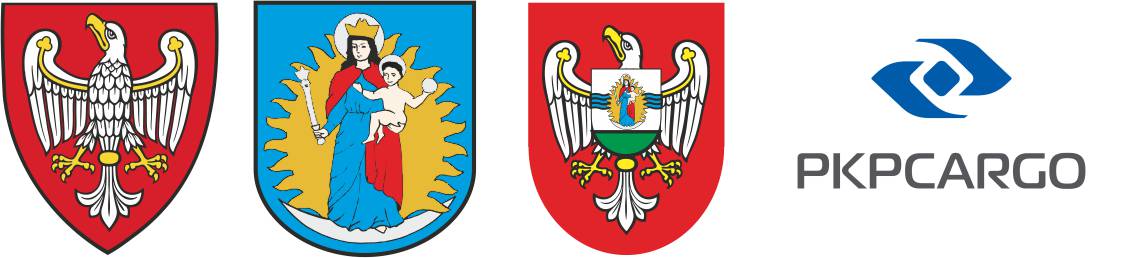 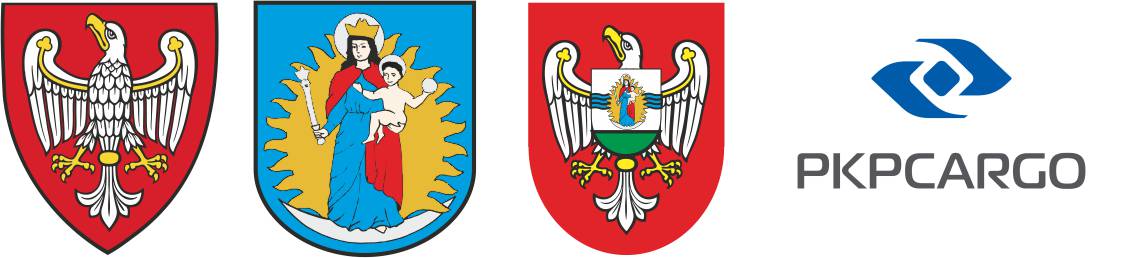 „Przedmiotem zamówienia jest wykonanie usługi trakcyjnej; transportu kolejowego na trasie Wolsztyn (bocznica Parowozowni) – Wągrowiec (bocznica zakładu ZUT Józef Kosiński) – siedmiu wagonów pasażerskich typu 120A (2 sztuki) oraz „retro dwuosiowych” (5 sztuk) na własnych kołach do naprawy”